ГКУ СО «РЕАБИЛИТАЦИОННЫЙ ЦЕНТР ДЛЯ ДЕТЕЙ И ПОДРОСТКОВС ОГРАНИЧЕННЫМИ ВОЗМОЖНОСТЯМИ ВОСТОЧНОГО ОКРУГА»  САМАРСКОЙ ОБЛАСТИ,  КИНЕЛЬСКИЙ РАЙОН Г.О. КИНЕЛЬ
АНАЛИЗ ПЕДАГОГИЧЕСКОЙ ДЕЯТЕЛЬНОСТИ /опыт работы/
воспитатель Коваленко Ирина Александровна  Я, Коваленко Ирина Александровна, работаю в отделении дневного пребывания для несовершеннолетних Казенного учреждения Самарской области, Кинельского района,  ГКУ СО «Реабилитационный центр для детей и подростков с ограниченными возможностями Восточного округа г.о. Кинель» 2 года. Осуществляю реабилитационно - профилактическую деятельность с детьми дошкольного возраста от 3 до 7 лет.  Группу посещает 12 детей. Дети поступают по разным причинам. Согласно заключению ПМПК.  Состав группы детей в течение года постоянно меняется.  В среднем в год через группу проходит 23 ребенка. Поэтому в планы воспитательной работы, приходится вносить изменения, связанные с возрастными особенностями, уровнем индивидуального развития ребенка. На каждого ребенка составляется индивидуальная программа реабилитации, что помогает отслеживать динамику коррекционно - развивающего обучения, физического и психологического развития, ресоциализации ребенка.  Работу планирую и провожу исходя из должностных обязанностей и специфики работы реабилитационного центра. При воздействии данных и других подобных объективных обстоятельств, несовершеннолетние могут иметь следующие проблемы: в первую очередь это касается «ослабленности» психического и физического здоровья; слабо сформированы санитарно – гигиенические навыки; представления об окружающем мире не соответствуют возрасту; могут иметь выраженную ассоциальность:  отклонения в поведении (не сформированы нравственно – этические нормы, проявление девиации: вредные привычки); все это не позволяет ребенку успешно адаптироваться в социуме. Цель моей профессиональной деятельности – обеспечивать создание условий для социальной адаптации, коррекции и реабилитации воспитанников. Профессиональную деятельность строю по следующим основным направлениям: 1). Организация и проведение реабилитации воспитанников в рамках индивидуальной программы реабилитации; 2). Разработка и реализация воспитательной рабочей   Программы; 3). Использование современных педагогических технологий; 4). Повышение педагогической компетенции; 5). Анализ результатов практической деятельности; 6). Обобщение и распространение педагогического опыта; 8).Перспективы педагогической деятельности; 8).Методическая работа.Основные направления работы: 1. Охрана и укрепление здоровья воспитанников;2. Индивидуальные и групповые занятия с воспитанниками;3. Социально - педагогическая и реабилитационная деятельность  воспитанников;
Задачи:
- способствовать усвоению социальных норм, умений, стереотипов, установок, принятых в обществе;
- способствовать физическому, умственному, нравственному, эмоциональному, трудовому  развитию ребенка;
- проводить коррекционно-развивающую работу, направленную на преодоление или ослабление недостатков развития  у ребенка. Основным средством для достижения цели в профессиональной деятельности является создание и соблюдение социально - педагогических условий, которые помогают обеспечивать полноценный процесс социально – педагогической, и коррекционно - развивающей реабилитации моих воспитанников: - первым условием я выдвигаю создание предметно -  развивающей среды, которая позволит ребенку через игру развиваться. - вторым условием является планирование, в котором отражается организация жизнедеятельности воспитанников с использованием разнообразных приемов и методов воспитания согласно возрасту. - третье условие, для социальной реабилитации и коррекционно-  развивающей  работы  с ребенком я осваиваю и использую в своей работе современные социальные и воспитательные технологии: Технологии, используемые в работе:Здоровьесберегающие технологии: «Пальчиковая гимнастика», «Физкультурные минутки», «Дыхательные упражнения», «Оздоровительная гимнастика», «Релаксация» и др. - все это позволяет сохранять и укреплять здоровье воспитанников; формировать знания, умения и навыки здорового образа жизни.Технология коллективной творческой деятельности: помогает мне объединять в различные виды детской дошкольной деятельности старших и младших детей. /выбором форм, средств, способов действий/
Технология метода воспитания в сотрудничестве: организованное общение  воспитанников в группе, общение с малышами,  наполнением которого  является  интеллектуальное содержание; деятельность воспитанников в  команде, предусматривающая позитивный  социальный опыт  объединения  идей,  предложений,  мнений; дни  полезных  дел (совместная трудовая деятельность).Игровая технология: помогает ребенку, через различные социальные роли, осваивать  нормы  поведения, проигрывая их в игре. Коррекционные технологии: позволяют ребенку догонять в развитии сверстников. Информационно-коммуникативные технологии: развивают коммуникативные способности воспитанников, подготавливают личность к «информированному  обществу». Технология проектов: стимулирует интерес ребят старшего дошкольного возраста к определенным проблемам, решению этих проблем, умению практически применять полученные знания.Личностно– ориентированная технология: развивает и саморазвивает личность воспитанника, исходя из его индивидуальных особенностей. В  работе с детьми использую словесные, наглядные и практические методы и приёмы обучения и воспитания, позволяющие сделать непосредственно воспитательную деятельность познавательной, увлекательной, разнообразной, интересной.
В своей педагогической деятельности использую различные формы работы: беседы; совместное чтение; игры и соревнования; рисование; лепка, раскрашивание, позитивные установки, праздники, индивидуальные занятия-беседы; выполнение индивидуально запланированных заданий-поручений воспитанниками; практические занятия по формированию определенных умений и навыков; диспуты; викторины; театрализованная деятельность, прогулки.Главные принципы, которых я придерживаюсь в своей работе – это гуманность и личностный подход. Выстраиваю свои отношения с детьми на основе ценностного эмоционального взаимодействия. В процессе осуществления воспитательной деятельности стараюсь активизировать собственные внутренние усилия ребёнка на самосовершенствование, мобилизацию личностных ресурсов. Стремлюсь создать благоприятные условия для формирования у детей не только знаний, умений, навыков, но и самостоятельности, инициативности, творческого отношения к делу, свободы поведения и самооценки. Общаясь с детьми, стараюсь обеспечить психологический комфорт. Проявляю уважение к интересам, желаниям и потребностям ребёнка. Провожу диагностирование воспитанников методом наблюдений и бесед. Выявляю навыки, которым необходимо научить ребёнка, чтобы он лучше мог жить и выживать. В соответствии с индивидуальной программой социальной реабилитации, составленной на основе выявленных индивидуальных особенностей ребёнка, выстраиваю повседневную социально-реабилитационную работу. Провожу мероприятия воспитательного и обучающего характера, направленные на овладение детьми знаниями, умениями, навыками самоконтроля и осознанного поведения. Провожу индивидуальную работу с детьми по развитию и коррекции познавательных процессов, таких как память, мышление, внимание, зрительное и слуховое восприятие, речь. Организация досугаСоздаю условия для социокультурной реабилитация воспитанников. Принимаю участие в организации досуга детей. Провожу праздничные мероприятия, конкурсы и соревнования. Обеспечиваю детям возможность реализовать себя в доступных видах творчества. Использую различные формы арт-терапии. Регулярно выполняю меры по оздоровлению и укреплению здоровья детей, профилактике заболеваний и травматизма, прививаю здоровый образ жизни. Обеспечиваю выполнение детьми режима дня, систематические физические упражнения и высокую двигательную активность, провожу прогулки на свежем воздухе. Организую трудовую деятельность воспитанников через занятия ручным трудом и участие в общественно-полезном труде. Выявляю уровень развития навыков самообслуживания, и на основе полученных данных, планирую и провожу работу по их формированию и коррекции.
Прививаю детям культурно-гигиенические правила поведения, учу бережному, аккуратному отношению к своим вещам, одежде, книгам, игрушкам.
Организую и провожу социокультурные, культурно-массовые и досуговые мероприятия. Провожу работу, направленную на преодоление педагогической запущенности. Помогаю воспитанникам преодолевать страхи, восстановить и укрепить общие навыки, способность к волевому усилию, уверенность в своих силах и на этой основе пробудить у них желание быть сильными и самостоятельными. Разрабатываю необходимую программно - плановую документацию. Ежедневно заполняю реабилитационные карты воспитанников.  Моя педагогическая деятельность является составной частью общей работы по реализации Программы развития нашего учреждения. За период работы в центре я принимала участие в реализации социально-воспитательной программы: «Я среди людей». Сейчас предстоит реализовать Программу: «Мы вместе», /данный цикл отражен в мой рабочей Программе/
Трудовое воспитаниеВажным направлением в моей воспитательной деятельности является трудовое воспитание, которое нацелено на формирование и развитие хозяйственно-бытовых навыков, навыков самообслуживания и творческих способностей воспитанников.
В связи с этим, стала работать над методической темой «Формирование мотивации и навыков самообслуживания у детей дошкольного возраста с ОВЗ». Данная тема актуальна для нашего учреждения т.к. большинство поступающих к нам детей или не владеют навыками самообслуживания, или владеют частично. Исходя из этого, основной задачей является формирование и развитие системы трудовых навыков по уходу за собой и «своим жилищем», согласно возрасту. В течение первого года работы изучила теоретический материал по этой проблеме, создала картотеку игр по формированию культурно-гигиенических навыков, сделала подборку мультфильмов, разработала сценарии групповых занятий с использованием презентаций. Привлекая детей к труду, я соблюдаю принцип добровольности, использую метод убеждения. Дети по желанию исполняют роль дежурных по столовой, помогают при сервировке и уборке столов, убирают игровую комнату, поддерживают порядок в своих вещах, ухаживают за комнатными растениями, поддерживают в порядке групповое помещение, свои личные вещи. Регулярно провожу контроль и своевременную коррекцию навыков самообслуживания у воспитанников старшего дошкольного возраста. Результаты, полученные в течение года фиксируются в индивидуальном профиле каждого воспитанника. Оценка уровня развития навыков самообслуживания проводится по пяти критериям на 5 день нахождения ребёнка в центре - (первичный балл) и при выбытии (итоговый балл) по шкале от 0 до 2 баллов. Основными формами организации работы по мотивации и формированию навыков самообслуживания являются специально организованные занятия: групповые и индивидуальные. А также совместная деятельность педагога и детей. Результатом работы с детьми в этом направлении является повышение мотивации и самостоятельности, качества выполнения культурно-гигиенических и само обслуживающих процедур. Дети осознают необходимость и целесообразность выполнения санитарно-гигиенических норм, чаще самостоятельно, без напоминания и помощи взрослых, выполняют действия по самообслуживанию, стараются это делать добросовестно. Второй составляющей трудового воспитания является развитие творческих способностей воспитанников. Основная задача – стимулировать развитие потребности и умения выражать себя в различных доступных видах творческой деятельности /знакомство с различными народными ремеслами, видами декоративно-прикладного творчества, обучение техникам лепки, рисования, конструирования, приемам работы с различными материалами, музыка, танец/.
Творчество - помогает ребёнку в решении многих проблем. Так как наши дети социально дезадаптированы, они обычно эмоционально нестабильны, тревожны, не всегда адекватно реагируют на возникающие трудности. Необходимо чтобы ребенок не оставался наедине со своими переживаниями, а научился выражать их в каком-либо творчестве. Творчество помогает расширить кругозор, развить речь и мелкую моторику.
Исходя из выше сказанного мной, совместно со вторым воспитателем, была разработана программа «Мир творчества», включающая в себя содержание (темы 25 занятий), цель и задачи, формы и предполагаемые результаты. Основная цель программы – создание условий для социальной адаптации воспитанников, путём приобщения их к культурно - нравственными нормам посредством искусства. Достижение этой цели планирую через решение следующих задач: - воспитывать эстетический вкус и умение видеть, понимать и чувствовать прекрасное - способствовать развитию навыков художественного творчества; - знакомить с русскими народными промыслами и способствовать освоению приёмов декоративно-прикладного творчества. Для повышения интереса, творческой активности воспитанников и продуктивности реабилитационного процесса использую следующие формы занятий: творческая мастерская, театрализованная игра, «путешествие в историю». За два года работы по Программе были разработаны сценарии занятий, подобраны необходимые средства (дидактический материал, литературный ряд, видеоматериалы, созданы мультимедийные презентации). Так как я провожу занятия с группой детей от 3 до 7 лет, то при подборе материала, средств и способов к занятиям строго  учитываются особенности дошкольного возраста, основным мотивом которого является – Игра. Содержание занятий может меняться, т.к. некоторые дети находятся в центре длительное время, а занятия повторяются с некоторой периодичностью.
Программа охватывает следующие виды художественного творчества: художественная литература, изобразительное искусство, музыка, художественно-декоративная деятельность. Для реализации цели, поставленной в Программе, я использую следующие формы и средства:-  эстетическое общение  - помогает заинтересовать детей, зажечь их сердца, развить в них активность, пробудить в каждом ребенке веру в его творческие способности; искусство - способствует формированию органов чувств, формирует эстетический вкус; - самостоятельная художественная деятельность детей, в том числе нетрадиционные техники изобразительного творчества, выставки детских работ формирует у детей способности чувствовать, понимать и любить искусство, развивает потребности в художественно-творческой деятельности, формирует мировосприятие ребенка средствами искусства; разнообразные виды игр и развлечений: дидактические, подвижные, интерактивные, сюжетно-ролевые, игры-драматизации и др.;
Психическое и физическое здоровье участников образовательного процесса - это самый важный показатель работы нашего учреждения. Игровая деятельностьИгра занимает ведущее место в детской деятельности. Так, например, чтобы мотивировать ребенка на интеллектуальную деятельность, у нас появился герой Мудрая Черепаха, которая своими историями, побуждает детей к деятельности на деятельность. Серия за серией и ребята меняются. Или, ребята познакомились с историей обезьянки ЛОЛЫ, которая работая в цирке на арене сломала ногу и оказалась в инвалидном кресле и мечтала вернуться на арену. Пошли сериалы: «Обезьянка Лола, которая научилась – лазать, прыгать, бегать». Дети с радостью учили её как нужно выполнять то или иное движение, как необходимо соблюдать безопасность, а какую заботу проявляли, доставая бананы для Лолы. Так, что в моей педагогическое деятельности игра мощный двигатель в развитии ребенка!  /Открою секрет, что сериалы составляются мной педагогом/.Современный мир требует яркой, масштабной творческой личности педагога, который призван овладевать культурой общечеловеческих ценностей, профессиональным мышлением и методологическими знаниями.  Каждому   из нас педагогов, необходимо осознавать какую ответственность «Я несу». Нельзя вдохновить другого, если не горишь сам. Без личного непосредственного влияния на воспитанника, истинное воспитание, проникающее в характер ребенка, невозможно. Только характером можно образовать характер. Работа педагога - это не только подача знаний, но ещё и воспитание человека. Здоровье - это состояние физического, психического и социального благополучия, а не просто отсутствие болезней и физических дефектов.




























































13PAGE \* MERGEFORMAT141615




Root EntryПриложенные файлы 00095209-8658eaa1
Размер файла: 820 kB Загрузок: 14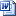 Материалы по темеПРОГРАММА «День за днем» по социально-бытовой ориентировке детей в условиях социально-реабилитационного центраПлан работы воспитателя реабилитационного центра для подростков, попавших в трудную жизненную ситуациюПерспективный план работы воспитателя реабилитационного центраМероприятия на летний период для воспитателей реабилитационного центраХарактеристика подростка из реабилитационного центра.ИННОВАЦИОННЫЕ МЕТОДЫ И ФОРМЫ РАБОТЫ С ДЕТЬМИ С ОГРАНИЧЕННЫМИ ВОЗМОЖНОСТЯМИ ЗДОРОВЬЯ В УСЛОВИЯХ РЕАБИЛИТАЦИОННОГО ЦЕНТРАКоррекция нарушений чтения и письма у детей в условиях реабилитационного центра.«Профессиограмма «Социальный педагог реабилитационного центра»Совместная деятельность педагогов реабилитационного центра семьи и общественности по духовно-нравственному…